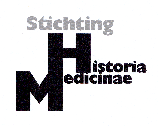 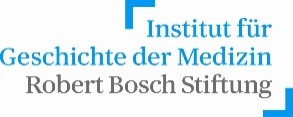 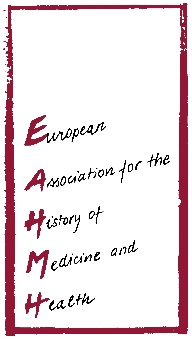 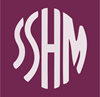 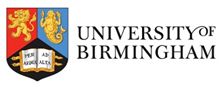 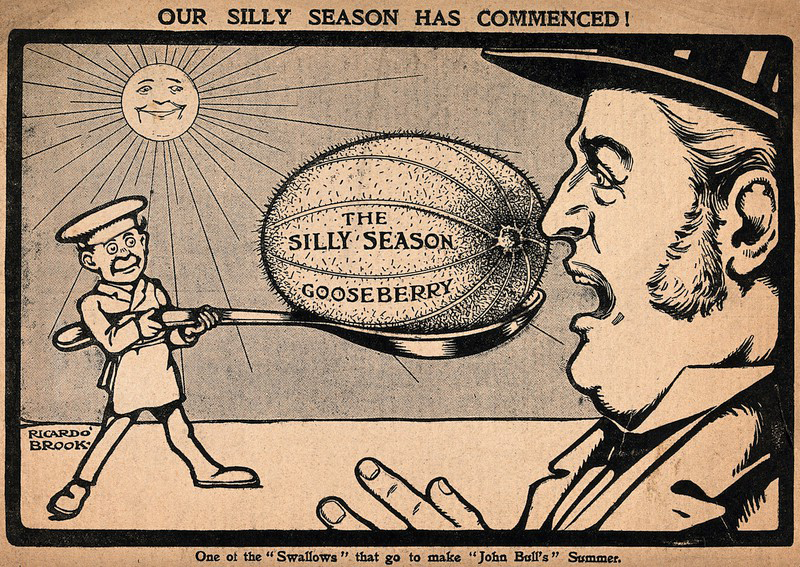 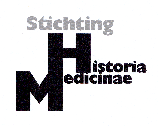 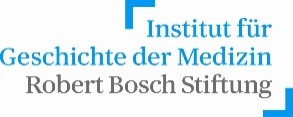 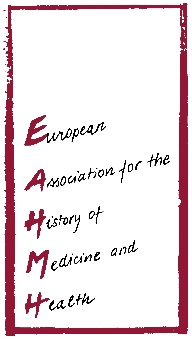 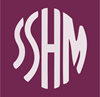 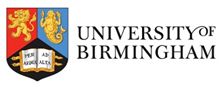 Sense and NonsenseEuropean Association for the History of Medicine and Health30th Anniversary Conference August 2019Birmingham, England | 27th – 30th August 2019University of Birmingham Medical SchoolUniversity of Birmingham Edgbaston Park Hotel and Conference CentreWelcome to the European Association of the History of Medicine and Health Biannual Conference August 2019 during this 30th Anniversary year of the Association.An exhibition of memorabilia, photographs, and programmes will be on display in the University of Birmingham Medical and Dental School and Conference Centre.The Conference venue is the University of Birmingham Medical and Dental School for the registration and welcome reception on Tuesday 27 August with the full Conference event taking place at the University of Birmingham, Edgbaston Park Hotel and Conference Centre.  Keynote SpeakersLudmilla Jordanova – Visual Culture in the Department of History, Durham UniversityTracey Loughran – Faculty of Humanities, University of EssexRobert Jutte – Institute for the History of Medicine of the Robert Bosch Foundation, in StuttgartVanessa Heggie – History of Medicine, University of BirminghamHosted by the University of Birmingham	- Institute of Applied Health Research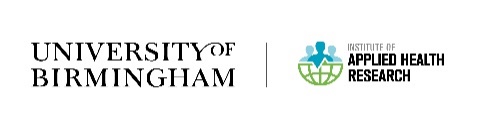 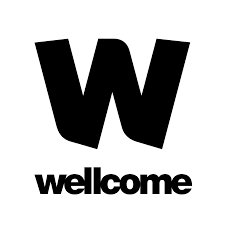 Cover Image “the Silly Season” courtesy of Wellcome CollectionOfficersPresident
Jonathan Reinarz, Birmingham (UK) 
Past-President
Octavian Buda, Bucharest (Romania)
Chairperson 
Frank Huisman, Utrecht and Maastricht (The Netherlands) 

Secretary 
Post currently vacant

Treasurer 
Jonathan Simon, Lyon (France)
MembersLaurinda Abreu, Lisbon (Portugal)
Heiner Fangerau, (Germany)
Anne Hardy, London (Great Britain)
Hilary Marland, Warwick (Great Britain)
Noortje Jacobs, Rotterdam (Netherlands)
Alfredo Menéndez-Navarro, Granada (Spain)
Hannah Newton (Reading)
Kaat Wils, Leuven (Belgium)The University grew out of the radical vision of our first Chancellor, Joseph Chamberlain. Founded in 1900, Birmingham represented a new model for higher education. This was England’s first civic university, where students from all religions and backgrounds were accepted on an equal basis.Birmingham has continued to be a university unafraid to do things a little differently, and in response to the challenges of the day. It was a founder member of the National Union of Students and the first university in the country to:be built on a campus modelestablish a faculty of commerceincorporate a medical schooloffer degrees in dentistrycreate a women’s hall of residencehave a purpose-built students’ union buildingThe University of Birmingham was established by Queen Victoria by Royal Charter in 1900 and was the UK’s first civic or 'redbrick' university. The first phase of building work on the campus was completed in 1909 under the auspices of the esteemed architect Sir Aston Webb. We celebrated the centenary of those buildings in July 2009.Chamberlain was amongst the most visionary politicians of his time and his impact on the city of Birmingham, beyond the establishment of the University was immense, particularly in his improvements to living conditions and education. Thanks to Chamberlain's tireless work, the University was granted a Royal Charter by Queen Victoria on 24 March 1900 - and with the generous donation of land and funds, the University of Birmingham was born.Mason CollegeThe University grew out of Mason College, which can trace its roots back to the medical education seminars of Mr John Tomlinson in 1767–68. He was ‘First Surgeon’ to the Birmingham Workhouse Infirmary and his 28 weekly lectures on anatomy were the first ever held outside London or south of the Scottish border. Mason Science College itself was founded by Kidderminster-born Josiah Mason in 1875. From humble beginnings, Mason made his fortune by mass-producing key rings, pens, pen nibs and electroplating. He became one of the country’s most esteemed industrialists and philanthropists and was knighted for his generosity in establishing a great orphanage in Erdington, a suburb of Birmingham. The College became Mason University College in 1898 with the Right Honourable Joseph Chamberlain MP becoming the President of its Court of Governors. 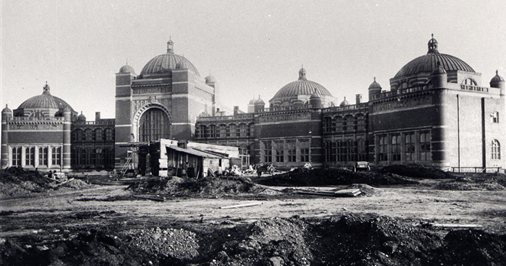 University of Birmingham – Aston Webb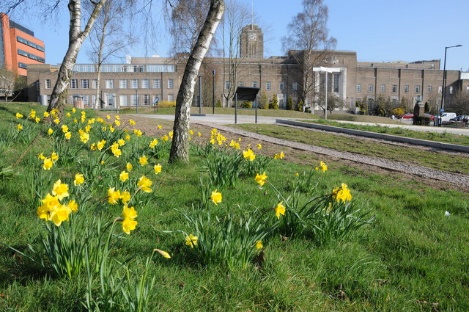 University of Birmingham – Medical and Dental SchoolTuesday 27 AugustRegistration & Introductory TalkWelcome ReceptionFloor plans of Medical & Dental School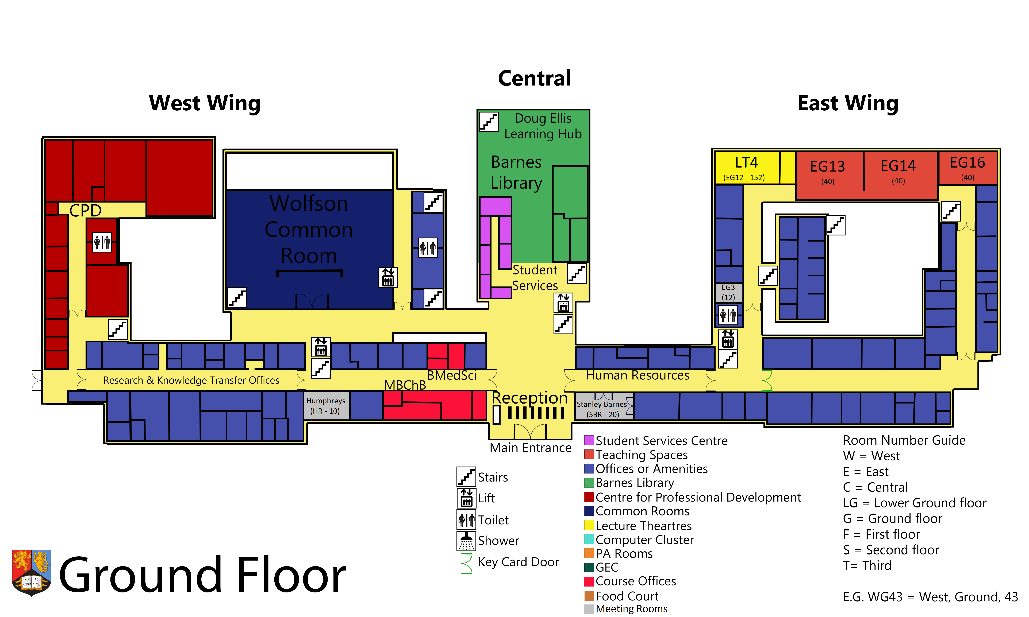 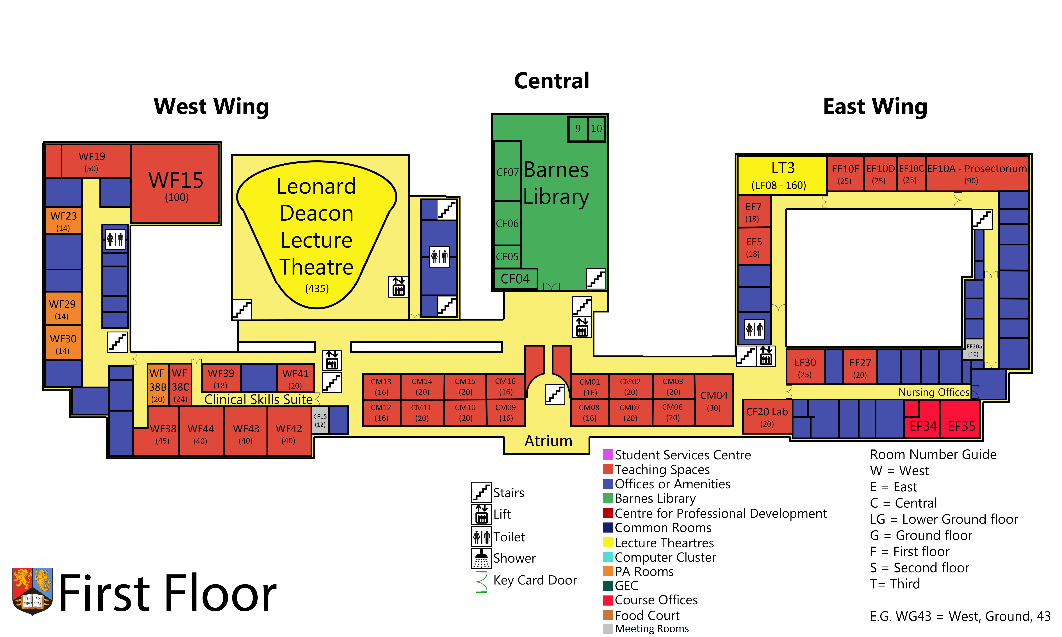 EAHMH Scientific BoardUniversity of Birmingham “A Brief History”Tuesday 27 August                   Medical School                           14:00 - 19:00Room WF15                                              12:30 – 16:00Workshop – Senses and Health/care Environments (lunch provided)Wolfson Common Room Atrium                          From 14:00 RegistrationCM01                                                         16:00 – 17:00EAHMH Old Board MeetingLeonard Deakin Lecture Theatre          17:00 – 18:00Welcome Introductory Talk – Jonathan ReinarzReflections of 30 years of EAHMHFrank Huisman  - Maastricht University & UMC Utrecht Wolfson Common Room                        18:00 – 19:00Welcome Reception